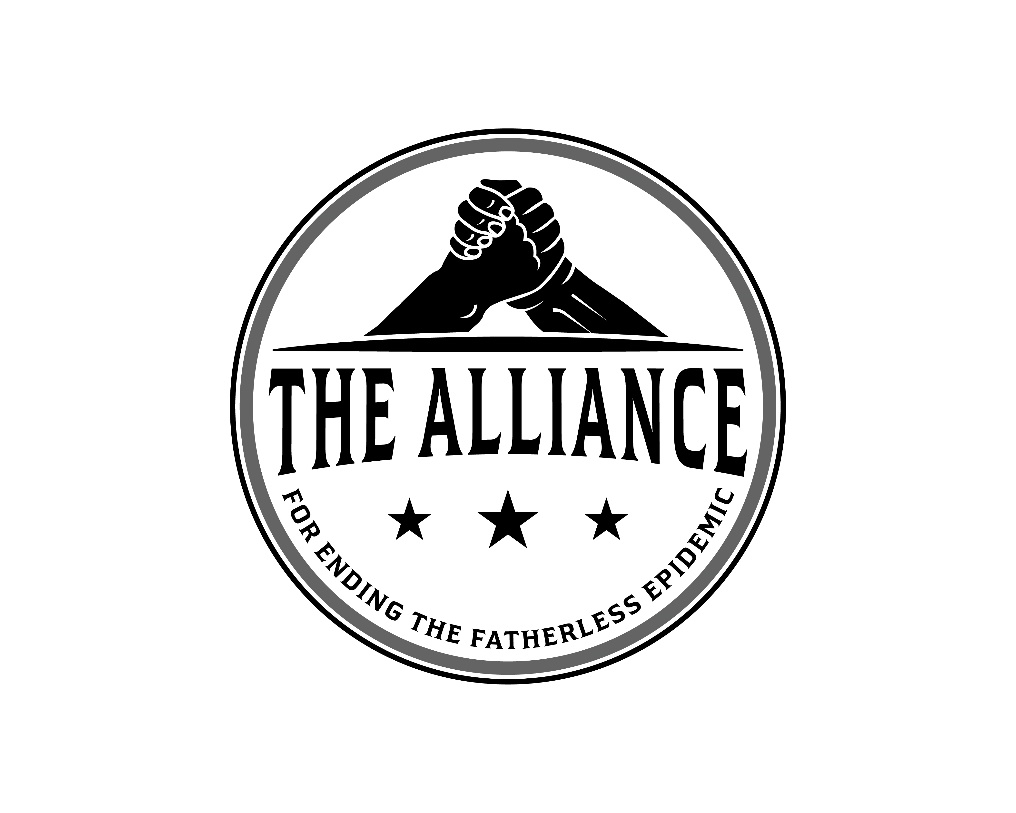 Core ValuesThe DNA of Our OrganizationThe Father’s Heart:Is serious about the Great Mandate (James 1:27)Fatherless kids Single MomsWidowsOrphansIs serious about adoption (Ephesians 1:5)Is serious about fathers reconciling with their children (Malachi 4:6)Is serious about encouraging and equipping dads (1 Timothy 5:8)The Father’s Goals:Awaken the sleeping army known as the Church Usher in His Kingdom on Earth as it is in Heaven Bring glory to JesusThe Father’s Strategy:Direct the hearts of the fatherless towards AbbaProvide fatherless boys with an earthly spiritual dad Do ministry an inch wide and a mile deepMake disciples not convertsMobilize the church by engaging them in missionUnify the body of Christ for the sake of mission accomplishmentRaise up small independent fighter unit ministries—nationally